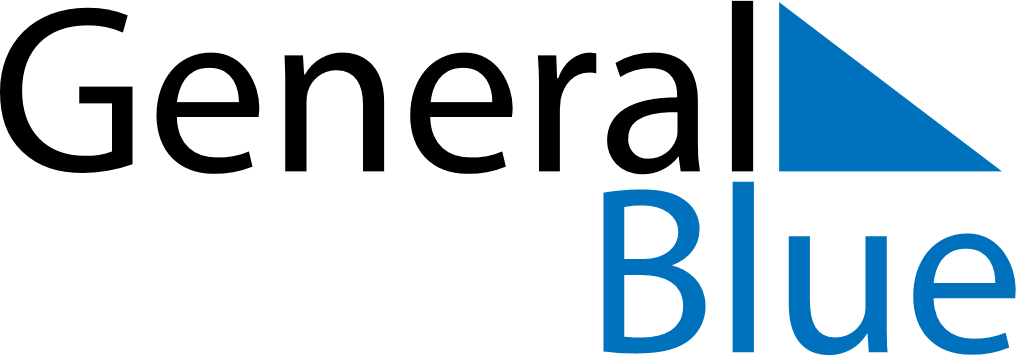 June 2024June 2024June 2024June 2024June 2024June 2024June 2024Arnoe, Soedermanland, SwedenArnoe, Soedermanland, SwedenArnoe, Soedermanland, SwedenArnoe, Soedermanland, SwedenArnoe, Soedermanland, SwedenArnoe, Soedermanland, SwedenArnoe, Soedermanland, SwedenSundayMondayMondayTuesdayWednesdayThursdayFridaySaturday1Sunrise: 3:52 AMSunset: 9:47 PMDaylight: 17 hours and 54 minutes.23345678Sunrise: 3:51 AMSunset: 9:48 PMDaylight: 17 hours and 57 minutes.Sunrise: 3:50 AMSunset: 9:50 PMDaylight: 18 hours and 0 minutes.Sunrise: 3:50 AMSunset: 9:50 PMDaylight: 18 hours and 0 minutes.Sunrise: 3:48 AMSunset: 9:51 PMDaylight: 18 hours and 2 minutes.Sunrise: 3:47 AMSunset: 9:52 PMDaylight: 18 hours and 5 minutes.Sunrise: 3:46 AMSunset: 9:54 PMDaylight: 18 hours and 7 minutes.Sunrise: 3:45 AMSunset: 9:55 PMDaylight: 18 hours and 9 minutes.Sunrise: 3:45 AMSunset: 9:56 PMDaylight: 18 hours and 11 minutes.910101112131415Sunrise: 3:44 AMSunset: 9:57 PMDaylight: 18 hours and 13 minutes.Sunrise: 3:43 AMSunset: 9:59 PMDaylight: 18 hours and 15 minutes.Sunrise: 3:43 AMSunset: 9:59 PMDaylight: 18 hours and 15 minutes.Sunrise: 3:43 AMSunset: 10:00 PMDaylight: 18 hours and 17 minutes.Sunrise: 3:42 AMSunset: 10:01 PMDaylight: 18 hours and 18 minutes.Sunrise: 3:42 AMSunset: 10:01 PMDaylight: 18 hours and 19 minutes.Sunrise: 3:41 AMSunset: 10:02 PMDaylight: 18 hours and 20 minutes.Sunrise: 3:41 AMSunset: 10:03 PMDaylight: 18 hours and 22 minutes.1617171819202122Sunrise: 3:41 AMSunset: 10:04 PMDaylight: 18 hours and 22 minutes.Sunrise: 3:41 AMSunset: 10:04 PMDaylight: 18 hours and 23 minutes.Sunrise: 3:41 AMSunset: 10:04 PMDaylight: 18 hours and 23 minutes.Sunrise: 3:41 AMSunset: 10:05 PMDaylight: 18 hours and 24 minutes.Sunrise: 3:41 AMSunset: 10:05 PMDaylight: 18 hours and 24 minutes.Sunrise: 3:41 AMSunset: 10:05 PMDaylight: 18 hours and 24 minutes.Sunrise: 3:41 AMSunset: 10:06 PMDaylight: 18 hours and 24 minutes.Sunrise: 3:41 AMSunset: 10:06 PMDaylight: 18 hours and 24 minutes.2324242526272829Sunrise: 3:41 AMSunset: 10:06 PMDaylight: 18 hours and 24 minutes.Sunrise: 3:42 AMSunset: 10:06 PMDaylight: 18 hours and 24 minutes.Sunrise: 3:42 AMSunset: 10:06 PMDaylight: 18 hours and 24 minutes.Sunrise: 3:42 AMSunset: 10:06 PMDaylight: 18 hours and 23 minutes.Sunrise: 3:43 AMSunset: 10:06 PMDaylight: 18 hours and 22 minutes.Sunrise: 3:44 AMSunset: 10:05 PMDaylight: 18 hours and 21 minutes.Sunrise: 3:44 AMSunset: 10:05 PMDaylight: 18 hours and 20 minutes.Sunrise: 3:45 AMSunset: 10:05 PMDaylight: 18 hours and 19 minutes.30Sunrise: 3:46 AMSunset: 10:04 PMDaylight: 18 hours and 18 minutes.